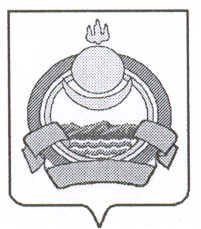                                               СОВЕТ ДЕПУТАТОВмуниципального образования городского поселения                                                       «ПОСЕЛОК  ОНОХОЙ»Заиграевского района Республики Бурятия671300   п.Онохой       ул. Гагарина, д.11    тел. 56-2-50,  факс 83013656303РЕШЕНИЕ№_112_      «18» __мая__ 2018г.                                                                          п. Онохой                                      О внесении изменений в решение  Совета депутатов МОГП «Поселок Онохой» №21 от 20.08.2015г. «Об утверждении размера платы за содержание и ремонт жилых помещений для нанимателей жилых помещений по договорам социальногонайма и договорам найма жилых помещенийгосударственного жилищного фонда по МО ГП «Поселок Онохой»	    Руководствуясь статьями 39, ч.3 ст. 156 Жилищного кодекса, Федеральным законом от 06.10.03 г. N 131-ФЗ "Об общих принципах организации местного самоуправления в Российской Федерации" и Уставом муниципального образования городского поселения «Поселок Онохой» Заиграевского района Республики Бурятия,     Совет депутатов муниципального образования городского поселения «Поселок Онохой»  РЕШИЛ:Внести изменения в Решение совета депутатов муниципального образования городского поселения «Поселок Онохой» №21 от 20.08.2015г. в части приложения №1. Изложить Приложение №1 в новой редакции (прилагается). Утвердить перечни работ и услуг по управлению жилищным фондом, за содержание и текущий ремонт общего имущества в жилищном фонде, переданного в управление ФГБУ «ЦЖКУ» МО РФ по ВВО (Приложение 2-4)Решение вступает в силу с момента подписания;Опубликовать настоящее решение на официальном сайте администрации  в   десятидневный срок со дня подписания. Глава муниципального образованиягородского поселения «Поселок Онохой»                                                             Е.А. СорокинПредседатель Совета Депутатов                                                                           Г.В. РассадинаПриложение № 1 Приложение к решению Совета депутатов МО ГП «Поселок Онохой»                                       			                    № 112_    от «18»_мая_ 2018г. № п/пАдрес жилого домаЕдиницаизмеренияПлата за содержание и ремонт жил. пом, с учетом затрат на вывоз ТКОПлата за содержание и ремонт жил. пом, без учета затрат на вывоз ТКО1РБ, Заиграевский р-он, п.Онохой-2, д.2руб/кв.м17,7014,382РБ, Заиграевский р-он, п.Онохой-2, д.3руб/кв.м17,7013,673РБ, Заиграевский р-он, п.Онохой-2, д.4руб/кв.м17,7014,824РБ, Заиграевский р-он, п.Онохой-2, д.5руб/кв.м17,7014,435РБ, Заиграевский р-он, п.Онохой-2, д.6руб/кв.м17,7014,056РБ, Заиграевский р-он, п.Онохой-2, д.7руб/кв.м17,7013,717РБ, Заиграевский р-он, п.Онохой-2, д.8руб/кв.м17,7013,608РБ, Заиграевский р-он, п.Онохой-2, д.9руб/кв.м17,7014,649РБ, Заиграевский р-он, п.Онохой-2, д.10руб/кв.м17,7014,0510РБ, Заиграевский р-он, п. Онохой-3, ДОС №1 инв.№2 руб/кв.м17,7014,8811РБ, Заиграевский р-он, п. Онохой-3, ДОС №2 инв.№3руб/кв.м17,7014,8812РБ, Заиграевский р-он,  п. Онохой-3, ДОС №3 инв.№127руб/кв.м17,7014,8813РБ, Заиграевский р-он,  п. Онохой-3, ДОС №6 инв.№145руб/кв.м17,7016,5114РБ, Заиграевский р-он, п. Онохой-3,  ДОС №9 инв.№149руб/кв.м17,7014,3315РБ, Заиграевский р-он, п. Онохой-3, ДОС №10 инв.№150руб/кв.м17,7016,1416РБ, Заиграевский р-он, п. Онохой-3,  ДОС №11 инв.№152руб/кв.м17,7016,0017РБ, Заиграевский р-он, п. Онохой-3,  ДОС №12 инв.№153руб/кв.м17,7013,5518РБ, Заиграевский р-он, п. Онохой-3,  ДОС №13 инв.№187руб/кв.м17,7013,8419РБ, Заиграевский р-он, п. Онохой-3,  ДОС №14 инв.№148руб/кв.м17,7014,2420РБ, Заиграевский р-он, п. Онохой-3, ДОС №15 инв.№155руб/кв.м17,1513,8721РБ, Заиграевский р-он, п. Онохой-3,  ДОС №16 инв.№185руб/кв.м17,1513,5322РБ, Заиграевский р-он, п. Онохой-3,  ДОС №17 инв.№192 руб/кв.м17,1514,63